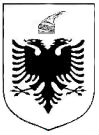 R E P U B L I K A    E   S H Q I P Ë R I S ËMINISTRIA E SHËNDETËSISË DHE E MBROJTJES SOCIALEINSPEKTORATI SHTETËROR SHËNDETËSORNr.___	                                                                                 Tiranë, më___.___.2023LISTË VERIFIKIMIPër cilësinë e ujit të pijshëm-autobotetSubjekti:______________________________________________ Nr. NIPT ______________________Adresa: _____________________________________________________________________________Administratori: _______________________________________________________________________Tel/Cel: ________________________________ Fax: ________________ E-mail: _________________Lloji Aktivitetit: ______________________________________________________________________Arsyeja e inspektimit: Inspektim i Programuar           Ri-Inspektim                  Inspektim i Posaçëm  Në zbatim të ligjeve:NR. 76 43 DATË 02.12.1992 “PËR INSPEKTIMIN SANITAR”, I NDRYSHUARNR. 15/2016 “PËR PARANDALIMIN DHE LUFTIMIN E INFEKSIONEVE DHE SËMUNDJEVE INFEKTIVE”VENDIM NR. 379, DATË 25.5.2016 PËR MIRATIMIN E RREGULLORES "CILËSIA E UJIT TË PIJSHËM" NR. 95/2015 DATË 17.09.2015 “ PËR SHËRBIMET DHE PRODUKTET BIOCIDE NË SHËNDETIN PUBLIK”URDHËR I MINISTRIT TË SHËNDETËSISË DHE MBROJTJES SOCIALE  NR. 369 DATË 26.09.2017 “PËR KONTROLLIN MJEKESOR DHE LËSHIMIN E LIBREZËS SHËNDËTËSORE”INSPEKTORËT:		PËRFAQËSUESI I SUBJEKTIT:Inspektor 1    NUI (Nënshkrimi)		 Emër Mbiemër (Nënshkrimi)Inspektor 2    NUI (Nënshkrimi)Inspektor 2    NUI (Nënshkrimi)Emri i SubjektitDrejtues teknik Aktiviteti Numri i përgjithshëm i personelitLloji i burimitNr.Baza LigjorePyetjaVLERËSIMIVLERËSIMIVLERËSIMIKOMENTENr.Baza LigjorePyetjaPoJoNuk aplikohetKOMENTE1Neni 10, ligji  nr.7643, datë 02.12.1992;Udhëzim nr. 510, datë 13.12.2011.A ka objekti Akt Miratim higjieno sanitar dhe a përputhet ky dokument me aktivitetin aktual të subjektit?2Neni 21, ligji nr. 7643, datë 02.12.1992, i ndryshuar.Urdhër i Ministrit të Shëndetësisë dhe Mbrojtjes Sociale  nr. 369 datë 26.09.2017, A është personeli i pajisur me Libreza shëndetësore, rinovuar cdo 6 muaj?3Shtojca VIII, Pika 2 VKM nr. 379, datë 25.05.2016A plotëson autoboti kërkesat teknike dhe higjieno-sanitare të kontenjerit sipas shtojcës VIII, pika 2 të VKM nr. 379, datë 25.05.2016”?4Shtojca VIII, Pika 3 VKM nr. 379, datë 25.05.2016A realizohet përgatija e  autoboti sipas hapave shtojcës VIII, pika 3  të VKM nr. 379, datë 25.05.2016”?5Shtojca VIII, Pika 7 VKM nr. 379, datë 25.05.2016A disponon subjekti leje përdorimi nga Këshilli I Basenit Ujor? 6Shtojca VIII, Pika 7 VKM nr. 379, datë 25.05.2016A disponon subjekti rregjistrimin e sasisë së ujit të shpërndarë për cdo udhëtim, datës dhe kohën e shpërndarjes, klorin e lirë mbetës në pikën e shperndarjes, dozën e klorit në pikën e mbushjës dhe klori I lirë mbetës pas mbushjes? 7Pika 7, Neni 26 , Ligji 7643 dt. 02.12.1992, Neni 15, VKM nr. 379, datë 25.05.2016 A dezinfektohet uji i pijshëm sipas standarteve?